Annexe 1.26Cadre de comparaison : Sociétés de chasseurs-cueilleurs et sociétés agricolesSociétés de chasseurs-cueilleurs  Sociétés agricolesSources de nourriture : 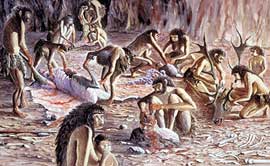 Sources de nourriture : Division du travail : Division du travail : Taille de la collectivité, croissance démographique :Taille de la collectivité, croissance démographique :Mouvements de population : Mouvements de population : Abri et vêtements : Abri et vêtements :Relation avec l'environnement naturel : 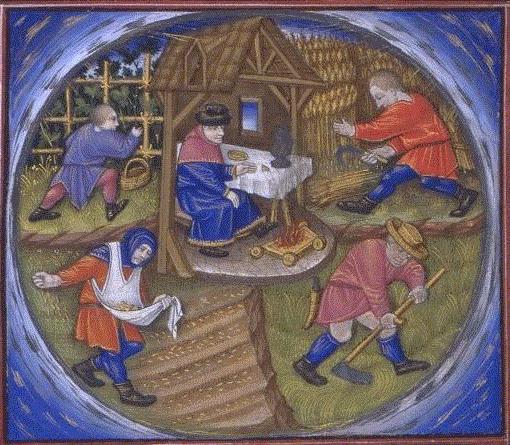 Relation avec l'environnement naturel : Avantages de ce mode de vie :Avantages de ce mode de vie :Inconvénients de ce mode de vie : Inconvénients de ce mode de vie :